«Капитальная перезагрузка» объявлена в Забайкалье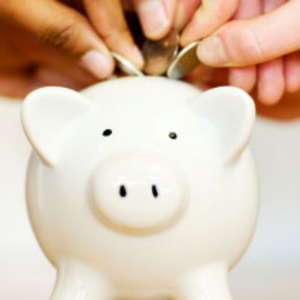 28 марта 2019, 09:29 С 1 апреля краевой фонд капитального ремонта многоквартирных домов объявляет акцию по списанию пени «Капитальная перезагрузка». По условиям, собственникам помещений многоквартирных домах на счете регионального оператора, оплатившим задолженность по взносам во время действия акции, будут списаны ране начисленные пени.«Это касается не только тех, кто решил погасить задолженность в полном объеме, но и тех, кто решил реструктуризировать просроченные платежи. Для них подготовлено специальное предложение – списание 50% пени при условии добросовестного исполнения условий соглашения. Также особые условия определены для тех, кто оплатит взносы авансом на 3 месяца», - рассказал директор регионального фонда капитального ремонта многоквартирных домов Александр Никонюк.Подробную информацию об акции «Капитальная перезагрузка» можно узнать на сайте краевого фонда капитального ремонта в разделе «Собственникам» (материалы для скачивания» или по телефонам горячей линии фонда 8 (3022) 41-42-17, 41-46-61.